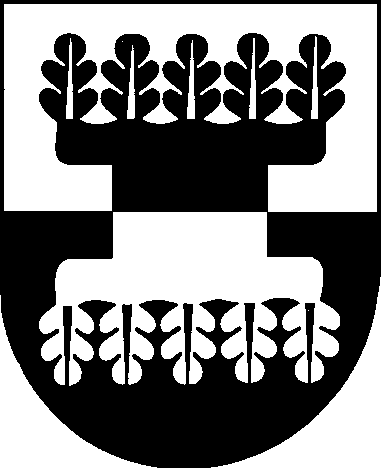 ŠILALĖS  RAJONO  SAVIVALDYBĖS ADMINISTRACIJOSDIREKTORIUSĮSAKYMASdėl ŠILALĖS  RAJONO  SAVIVALDYBĖS ADMINISTRACIJOSVaiko gerovės komisijos DARBO REGLAMENTOTVIRTINIMO2018 m. sausio 24 d. Nr. DĮV-81ŠilalėVadovaudamasis Lietuvos Respublikos vietos savivaldos įstatymo 29 straipsnio 8 dalies 2 punktu, 18 straipsnio 1 dalimi, Lietuvos Respublikos vaiko minimalios ir vidutinės priežiūros įstatymo 30 straipsnio 3 dalimi:           1. T v i r t i n u Šilalės rajono savivaldybės administracijos Vaiko gerovės komisijos darbo reglamentą (pridedama).2. P r i p a ž į s t u netekusiu galios Šilalės rajono savivaldybės administracijos direktoriaus 2011 m. vasario 22 d. įsakymo Nr. DĮV-229 „Dėl Šilalės rajono savivaldybės administracijos Vaiko gerovės komisijos darbo reglamento“ 1 punktą.3. P a v e d u paskelbti šį įsakymą Šilalės rajono savivaldybės interneto svetainėje www.silale.lt. ir Teisės aktų registre.Šis įsakymas gali būti skundžiamas Lietuvos Respublikos administracinių bylų teisenos įstatymo nustatyta tvarka. Administracijos direktorius                                                                                   Raimundas Vaitiekus